CURRICULUM VITAE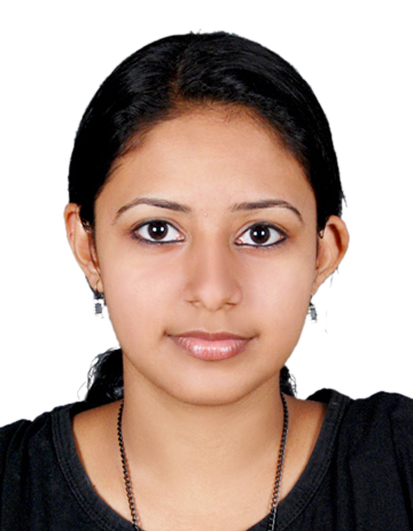 Dr. NimishaNimisha.372718@2freemail.com (Certified Medical coder)OBJECTIVEI would like to work for your organization as an asset and to explore my knowledge and experience of working in the most competent environment where I can give full potential and skills for the best of my organizational interest.QUALIFICATIONBachelor of Homeopathic Medicine & Surgery (BHMS) ,2016 Institute- Dr.Padiar Memorial homeopathic Medical College chottanikkaraUniversity- Kerala University of Health Sciences. Certified professional coder (CPC-A) from AAPC (American Association of professional coders) with 90%. (Member ID: 01538140)HSC (Vimalagiri CBSE Public School ,Kothamangalam)SSLC(Mahathma Gandhi CBSE Public School ,Chottanikkara)PROFESSIONAL EXPERIENCEWorked as Doctor in Chettiankunnel Clinic, Piravom, India,                                       Jul 2016 — June 2017EXPERIENCE (INTENSHIP)Worked as an Intern in Dr.Padiar Memorial homeopathic Medical College chottanikkara from July 2015- July 2016.TRAINING PROGRAMMEAttained three months training programme in Medical Coding And Billing (April 2017- June 2017) from Aldos Institute of coding and Billing, KOCHI,KERALA,INDIAROLES AND RESPONSIBILITIESExtremely knowledgeable with regard to Medical coding guidelines and coding techniques (ICD-10-CM).Expertise in reviewing and assigning accurate medical codes for diagnoses, procedures and services performed by physicians and other qualified healthcare providers in the office or facility setting.Strong familiarity with coding related to evaluation and management, anesthesia, surgery, radiology, pathology and medicine.A sound knowledge of medical coding guidelines and regulations including compliance and reimbursement-allowing to better handling issues such as medical necessity, claims denials, bundling issues, and charge capture.Knowledge of anatomy, physiology and medical terminology necessary to correctly code provider diagnosis and services.Possessing a responsible attitude, tact, patience and courtesy.Ability to operate under pressure and deliver to demanding deadlinesStrong verbal and written communication skills.Profound therapeutic and clinical knowledgeExcellent ability to evaluate symptoms in context of patient historyEager on updating knowledge and learning more about the latest developments in medical science.Thorough knowledge of medical laws and ethical standards of medical care.RESPONSIBILITIES  HANDLED AS INTERN.Assisting the senior doctor in checking the patients.Diagnosing the disease as per the symptoms.Learning the diagnostic methods.Periodically meeting the patients and observing their improvements and making reports.Helping other medical staff in performing their dutiesProvided First Aid to the patients who come in with injuries following accidents. Accompanied the medical practitioners during their visits to medical camps and awareness workshopsKEY SKILLSSound knowledge of Medical terminology.Good verbal and written communication skills.Punctual.DisciplinedTyping speedHighly motivatedPositive thinkingFast LearnerLeadership AbilitiesYearn for KnowledgeCOMPUTER LITERATECan work effectively with the following computer applications,Operating system: Windows XP,7, 8,10Microsoft Windows for WordMicrosoft Windows for Excel.Microsoft Windows for Power Point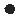 ACADEMIC PROJECTThesis - Management of type 2 Diabetes with Homoeopathy.          Drug proving. MY STRENGTHS     Excellent theoretical knowledge.Good Knowledge of Clinical practices and protocols.Excellent team player and interpersonal skills.Commitment towards work, dedication and integrity.Smart and efficient workingOpenness and positive attitude.Excellent and fluent communication skills.PERSONAL DETAILSDate of Birth: 11-December-1991Marital Status: MarriedReligion :  ChristianNationality: IndianCurrent visa: VisitDECLARATIONI, hereby declare that the above mentioned details are true, to the best of my knowledge and belief.